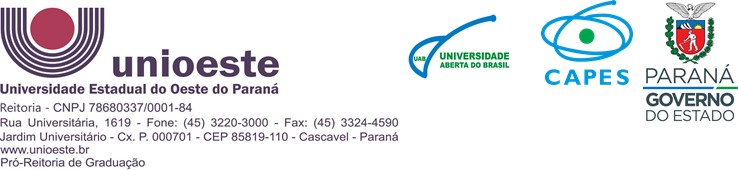 Anexo ao Edital nº 001/2024-CST Gestão Pública, de 20 de fevereiro de 2024REQUERIMENTO DE APROVEITAMENTO DE ESTUDOSNome Acadêmico(a):Nome Acadêmico(a):Nome Acadêmico(a):Nome Acadêmico(a):Nome Acadêmico(a):Nome Acadêmico(a):Nome Acadêmico(a):Nome Acadêmico(a):Curso na Unioeste:Curso na Unioeste:Curso na Unioeste:Curso na Unioeste:Curso na Unioeste:Curso na Unioeste:Curso na Unioeste:Curso na Unioeste:Polo:Polo:Polo:Polo:Polo:Polo:Polo:Polo:Nome da instituição de origem do curso de graduação:Nome da instituição de origem do curso de graduação:Nome da instituição de origem do curso de graduação:Nome da instituição de origem do curso de graduação:Nome da instituição de origem do curso de graduação:Nome da instituição de origem do curso de graduação:Nome da instituição de origem do curso de graduação:Nome da instituição de origem do curso de graduação:Curso de graduação da instituição de origem:Curso de graduação da instituição de origem:Curso de graduação da instituição de origem:Curso de graduação da instituição de origem:ANO CURSADODISCIPLINA APROVADA NO CURSO DE ORIGEMC/HNOTADISCIPLINA DA GRADE DO CURSO QUE PRETENDE PEDIR DISPENSAESPAÇO A SER UTILIZADO PELA UNIOESTE/COORDENAÇÃO DO CURSOESPAÇO A SER UTILIZADO PELA UNIOESTE/COORDENAÇÃO DO CURSOESPAÇO A SER UTILIZADO PELA UNIOESTE/COORDENAÇÃO DO CURSOANO CURSADODISCIPLINA APROVADA NO CURSO DE ORIGEMC/HNOTADISCIPLINA DA GRADE DO CURSO QUE PRETENDE PEDIR DISPENSAC/HNOTAMÓDULO